RYSUNEK NUMER 4SZAFA METALOWA SMD 62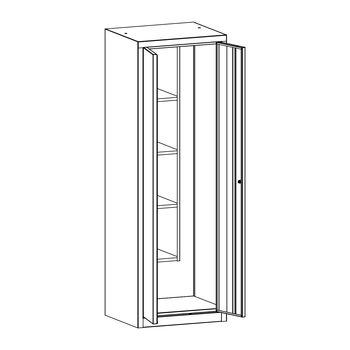 WYMIARY:Wysokość – 180 cmSzerokość – 60 cmGłębokość – 50 cm